PRIJAVA SUMNJE NA ZLOUPOTREBU SLUŽBENOG VOZILAFOTOGRAFIJA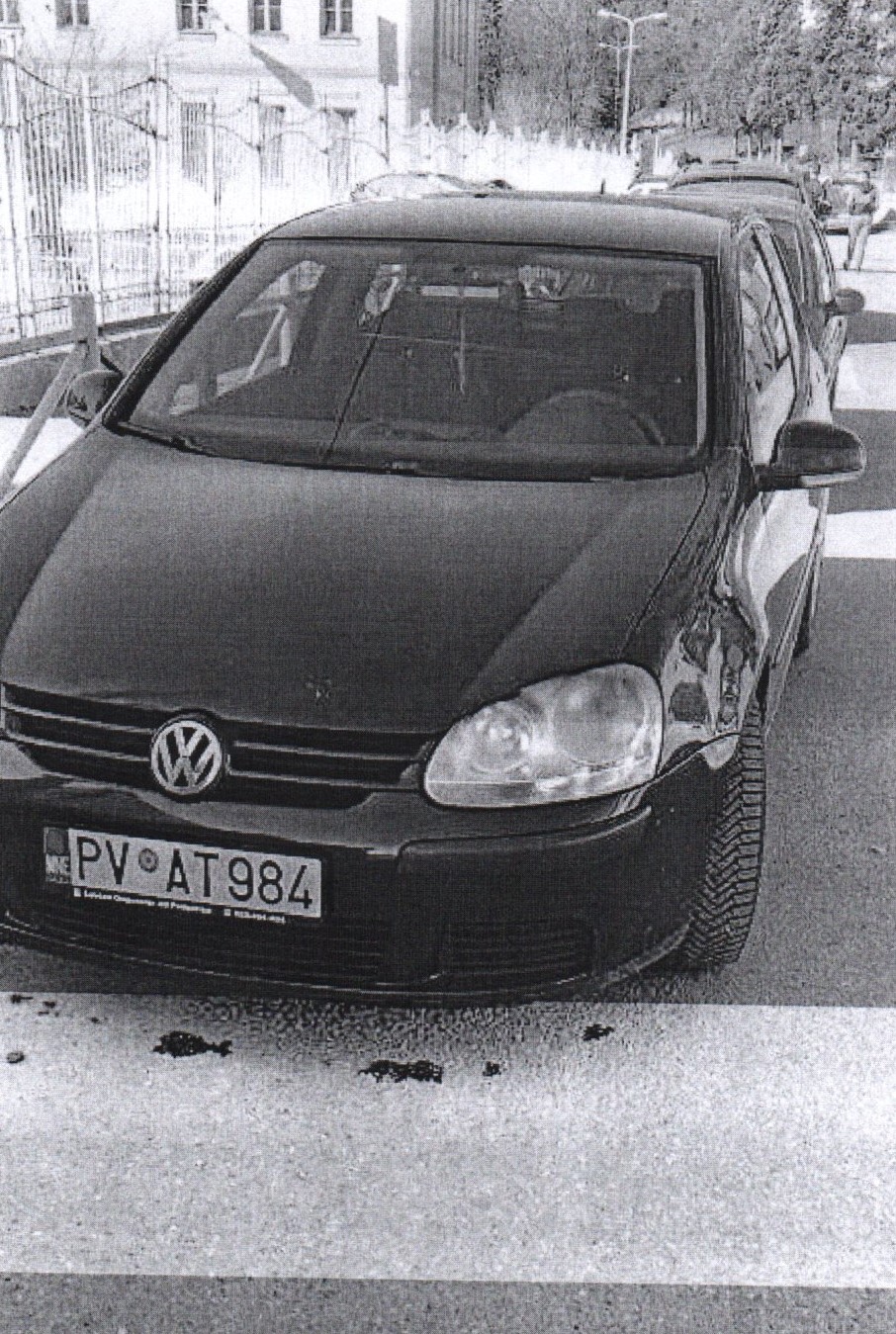 REGISTARSKA OZNAKA VOZILAPV AT 984MJESTOPljevljaVRIJEME 13.04.2022. godineOko 11.15 satiOPIS/NAPOMENA PODNOSIOCA